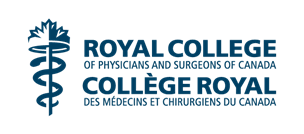 La Norme nationale pour le soutien des activités de DPC agréées (la norme nationale) décrit le processus et les exigences pour la collecte, la gestion et la déclaration des conflits d’intérêts aux participants. Elle s'applique à toutes les activités d'apprentissage devant être approuvées comme des activités de DPC agréées dans le cadre des systèmes d’agrément de FMC/DPC nationaux et provinciaux pour les médecins.Définitions :Conflit d’intérêts : Un conflit d’intérêts est une série de conditions où le jugement ou les décisions concernant un intérêt primaire (p. ex., le bien-être des patients, la validité de la recherche ou la qualité de la formation médicale) sont indûment influencés par un intérêt secondaire (avantage personnel ou organisationnel incluant un gain financier, l'avancement académique ou professionnel ou tout autre avantage pour la famille, les amis ou les collègues).Conflit d'intérêts perçu : Un conflit d'intérêts perçu survient lorsqu'il y a apparence de conflit d'intérêts selon des observateurs externes, peu importe s'il existe un conflit d'intérêts réel.Conflit d'intérêts réel : Un conflit d'intérêts réel survient lorsque deux intérêts ou plus entrent sans conteste en conflit.Condition 3 de la norme nationale : Conflit d’intérêtsCette condition de la norme décrit les processus et les exigences pour la collecte des données et la gestion des conflits d’intérêts et leur déclaration aux participants.Tous les membres du comité de planification scientifique, les conférenciers, les modérateurs, les animateurs et les auteurs doivent fournir à l’organisation prestataire de DPC une description écrite de toutes les relations avec des organisations à but lucratif ou sans but lucratif quelque soit le sujet discuté au cours des deux années précédentes y compris (sans s’y limiter) :les paiements directs incluant les honoraires;la participation à des comités consultatifs ou des bureaux de conférenciers;le financement de subventions ou d’essais cliniquesles brevets sur un médicament, un produit ou un appareil;tout autre investissement ou toute autre relation qu’un participant raisonnable et bien informé pourrait considérer comme un facteur d’influence sur le contenu de l’activité éducative.Le comité de planification scientifique est tenu d'examiner les relations financières déclarées par les conférenciers, les modérateurs, les animateurs et les auteurs avant le début de l'activité de DPC afin de déterminer si des mesures s'imposent pour gérer les conflits d'intérêts réels ou potentiels. Le comité de planification scientifique doit avoir en place des procédures à respecter s’il est informé d'un cas de conflit d'intérêts durant l'activité de DPC ou avant celle-ci.Tous les membres du comité de planification scientifique, les conférenciers, les modérateurs, les animateurs et les auteurs doivent indiquer aux participants leurs relations conformément à la sous-condition 3.1.Toute personne n’ayant pas déclaré ses relations conformément aux sous-conditions 3.1 et 3.3 ne peut pas participer à titre de membre du comité de planification scientifique, de conférencier, de modérateur, d’animateur ou d’auteur d’une activité de DPC agréée.Titre de l'activité de DPCTitre de l'activité de DPCTitre de l'activité de DPCTitre de l'activité de DPCTitre de l'activité de DPCCliquez ici pour saisir le texte.Cliquez ici pour saisir le texte.Cliquez ici pour saisir le texte.Cliquez ici pour saisir le texte.Cliquez ici pour saisir le texte.Cliquez ici pour saisir le texte.Cliquez ici pour saisir le texte.Date de l'activité de DPCDate de l'activité de DPCDate de l'activité de DPCDate de l'activité de DPCDate de l'activité de DPCCliquez ici pour entrer une date.Cliquez ici pour entrer une date.Cliquez ici pour entrer une date.Cliquez ici pour entrer une date.Cliquez ici pour entrer une date.Cliquez ici pour entrer une date.Cliquez ici pour entrer une date.Quel est votre rôle dans le cadre de l’activité de DPC?Quel est votre rôle dans le cadre de l’activité de DPC?Quel est votre rôle dans le cadre de l’activité de DPC?Quel est votre rôle dans le cadre de l’activité de DPC?Quel est votre rôle dans le cadre de l’activité de DPC?Membre du comité de planification scientifiqueMembre du comité de planification scientifiqueMembre du comité de planification scientifiqueModérateurModérateurConférencierConférencierQuel est votre rôle dans le cadre de l’activité de DPC?Quel est votre rôle dans le cadre de l’activité de DPC?Quel est votre rôle dans le cadre de l’activité de DPC?Quel est votre rôle dans le cadre de l’activité de DPC?Quel est votre rôle dans le cadre de l’activité de DPC?Membre du comité de planification scientifiqueMembre du comité de planification scientifiqueMembre du comité de planification scientifiqueAuteurAuteurAnimateurAnimateurQuel est votre rôle dans le cadre de l’activité de DPC?Quel est votre rôle dans le cadre de l’activité de DPC?Quel est votre rôle dans le cadre de l’activité de DPC?Quel est votre rôle dans le cadre de l’activité de DPC?Quel est votre rôle dans le cadre de l’activité de DPC?Autre (veuillez préciser) Cliquez ici pour saisir le texte.Autre (veuillez préciser) Cliquez ici pour saisir le texte.Autre (veuillez préciser) Cliquez ici pour saisir le texte.Autre (veuillez préciser) Cliquez ici pour saisir le texte.Autre (veuillez préciser) Cliquez ici pour saisir le texte.Autre (veuillez préciser) Cliquez ici pour saisir le texte.Autre (veuillez préciser) Cliquez ici pour saisir le texte.☐Je n’ai pas établi de relation avec une organisation à but lucratif ou sans but lucratifJe n’ai pas établi de relation avec une organisation à but lucratif ou sans but lucratifJe n’ai pas établi de relation avec une organisation à but lucratif ou sans but lucratifJe n’ai pas établi de relation avec une organisation à but lucratif ou sans but lucratifJe n’ai pas établi de relation avec une organisation à but lucratif ou sans but lucratifJe n’ai pas établi de relation avec une organisation à but lucratif ou sans but lucratifJe n’ai pas établi de relation avec une organisation à but lucratif ou sans but lucratifJe n’ai pas établi de relation avec une organisation à but lucratif ou sans but lucratifJe n’ai pas établi de relation avec une organisation à but lucratif ou sans but lucratifJe n’ai pas établi de relation avec une organisation à but lucratif ou sans but lucratifJe n’ai pas établi de relation avec une organisation à but lucratif ou sans but lucratif☐J’ai établi des relations avec une organisation à but lucratif ou sans but lucratifVeuillez préciser l’organisation avec laquelle vous avez ou avez eu ces relations au cours des deux années antérieures et décrivez brièvement la nature de ces relations.J’ai établi des relations avec une organisation à but lucratif ou sans but lucratifVeuillez préciser l’organisation avec laquelle vous avez ou avez eu ces relations au cours des deux années antérieures et décrivez brièvement la nature de ces relations.J’ai établi des relations avec une organisation à but lucratif ou sans but lucratifVeuillez préciser l’organisation avec laquelle vous avez ou avez eu ces relations au cours des deux années antérieures et décrivez brièvement la nature de ces relations.J’ai établi des relations avec une organisation à but lucratif ou sans but lucratifVeuillez préciser l’organisation avec laquelle vous avez ou avez eu ces relations au cours des deux années antérieures et décrivez brièvement la nature de ces relations.J’ai établi des relations avec une organisation à but lucratif ou sans but lucratifVeuillez préciser l’organisation avec laquelle vous avez ou avez eu ces relations au cours des deux années antérieures et décrivez brièvement la nature de ces relations.J’ai établi des relations avec une organisation à but lucratif ou sans but lucratifVeuillez préciser l’organisation avec laquelle vous avez ou avez eu ces relations au cours des deux années antérieures et décrivez brièvement la nature de ces relations.J’ai établi des relations avec une organisation à but lucratif ou sans but lucratifVeuillez préciser l’organisation avec laquelle vous avez ou avez eu ces relations au cours des deux années antérieures et décrivez brièvement la nature de ces relations.J’ai établi des relations avec une organisation à but lucratif ou sans but lucratifVeuillez préciser l’organisation avec laquelle vous avez ou avez eu ces relations au cours des deux années antérieures et décrivez brièvement la nature de ces relations.J’ai établi des relations avec une organisation à but lucratif ou sans but lucratifVeuillez préciser l’organisation avec laquelle vous avez ou avez eu ces relations au cours des deux années antérieures et décrivez brièvement la nature de ces relations.J’ai établi des relations avec une organisation à but lucratif ou sans but lucratifVeuillez préciser l’organisation avec laquelle vous avez ou avez eu ces relations au cours des deux années antérieures et décrivez brièvement la nature de ces relations.J’ai établi des relations avec une organisation à but lucratif ou sans but lucratifVeuillez préciser l’organisation avec laquelle vous avez ou avez eu ces relations au cours des deux années antérieures et décrivez brièvement la nature de ces relations.Nature des relationsNature des relationsNature des relationsNature des relationsNom de l’organisation à but lucratif ou sansbut lucratifNom de l’organisation à but lucratif ou sansbut lucratifDescription des relationsDescription des relationsDescription des relationsDescription des relationsDescription des relationsDescription des relationsLes paiements directs incluant les honorairesLes paiements directs incluant les honorairesLes paiements directs incluant les honorairesLes paiements directs incluant les honorairesCliquez ici pour saisir le texte.Cliquez ici pour saisir le texte.Cliquez ici pour saisir le texte.Cliquez ici pour saisir le texte.Cliquez ici pour saisir le texte.Cliquez ici pour saisir le texte.Cliquez ici pour saisir le texte.Cliquez ici pour saisir le texte.La participation à des comités consultatifs ou des bureaux de conférenciersLa participation à des comités consultatifs ou des bureaux de conférenciersLa participation à des comités consultatifs ou des bureaux de conférenciersLa participation à des comités consultatifs ou des bureaux de conférenciersCliquez ici pour saisir le texte.Cliquez ici pour saisir le texte.Cliquez ici pour saisir le texte.Cliquez ici pour saisir le texte.Cliquez ici pour saisir le texte.Cliquez ici pour saisir le texte.Cliquez ici pour saisir le texte.Cliquez ici pour saisir le texte.Le financement de subventions ou d’essais cliniquesLe financement de subventions ou d’essais cliniquesLe financement de subventions ou d’essais cliniquesLe financement de subventions ou d’essais cliniquesCliquez ici pour saisir le texte.Cliquez ici pour saisir le texte.Cliquez ici pour saisir le texte.Cliquez ici pour saisir le texte.Cliquez ici pour saisir le texte.Cliquez ici pour saisir le texte.Cliquez ici pour saisir le texte.Cliquez ici pour saisir le texte.Les brevets sur un médicament, un produit ou un appareilLes brevets sur un médicament, un produit ou un appareilLes brevets sur un médicament, un produit ou un appareilLes brevets sur un médicament, un produit ou un appareilCliquez ici pour saisir le texte.Cliquez ici pour saisir le texte.Cliquez ici pour saisir le texte.Cliquez ici pour saisir le texte.Cliquez ici pour saisir le texte.Cliquez ici pour saisir le texte.Cliquez ici pour saisir le texte.Cliquez ici pour saisir le texte.Tout autre investissement ou toute autre relation qu’un participant raisonnable et bien informé pourrait considérer comme un facteur d’influence sur le contenu de l’activité éducativeTout autre investissement ou toute autre relation qu’un participant raisonnable et bien informé pourrait considérer comme un facteur d’influence sur le contenu de l’activité éducativeTout autre investissement ou toute autre relation qu’un participant raisonnable et bien informé pourrait considérer comme un facteur d’influence sur le contenu de l’activité éducativeTout autre investissement ou toute autre relation qu’un participant raisonnable et bien informé pourrait considérer comme un facteur d’influence sur le contenu de l’activité éducativeCliquez ici pour saisir le texte.Cliquez ici pour saisir le texte.Cliquez ici pour saisir le texte.Cliquez ici pour saisir le texte.Cliquez ici pour saisir le texte.Cliquez ici pour saisir le texte.Cliquez ici pour saisir le texte.Cliquez ici pour saisir le texte.Cette section doit être remplie par les conférenciers seulementCette section doit être remplie par les conférenciers seulementCette section doit être remplie par les conférenciers seulementCette section doit être remplie par les conférenciers seulementCette section doit être remplie par les conférenciers seulementCette section doit être remplie par les conférenciers seulementCette section doit être remplie par les conférenciers seulementCette section doit être remplie par les conférenciers seulementCette section doit être remplie par les conférenciers seulementCette section doit être remplie par les conférenciers seulementCette section doit être remplie par les conférenciers seulementCette section doit être remplie par les conférenciers seulementJe compte effectuer des recommandations thérapeutiques visant des médicaments n’ayant pas encore été homologués (c.-à-d. utilisation non indiquée sur l’étiquette).Remarque : Toute utilisation non indiquée sur l’étiquette doit être déclarée à l’auditoire durant votre présentation.Je compte effectuer des recommandations thérapeutiques visant des médicaments n’ayant pas encore été homologués (c.-à-d. utilisation non indiquée sur l’étiquette).Remarque : Toute utilisation non indiquée sur l’étiquette doit être déclarée à l’auditoire durant votre présentation.Je compte effectuer des recommandations thérapeutiques visant des médicaments n’ayant pas encore été homologués (c.-à-d. utilisation non indiquée sur l’étiquette).Remarque : Toute utilisation non indiquée sur l’étiquette doit être déclarée à l’auditoire durant votre présentation.Je compte effectuer des recommandations thérapeutiques visant des médicaments n’ayant pas encore été homologués (c.-à-d. utilisation non indiquée sur l’étiquette).Remarque : Toute utilisation non indiquée sur l’étiquette doit être déclarée à l’auditoire durant votre présentation.Je compte effectuer des recommandations thérapeutiques visant des médicaments n’ayant pas encore été homologués (c.-à-d. utilisation non indiquée sur l’étiquette).Remarque : Toute utilisation non indiquée sur l’étiquette doit être déclarée à l’auditoire durant votre présentation.Je compte effectuer des recommandations thérapeutiques visant des médicaments n’ayant pas encore été homologués (c.-à-d. utilisation non indiquée sur l’étiquette).Remarque : Toute utilisation non indiquée sur l’étiquette doit être déclarée à l’auditoire durant votre présentation.Je compte effectuer des recommandations thérapeutiques visant des médicaments n’ayant pas encore été homologués (c.-à-d. utilisation non indiquée sur l’étiquette).Remarque : Toute utilisation non indiquée sur l’étiquette doit être déclarée à l’auditoire durant votre présentation.Je compte effectuer des recommandations thérapeutiques visant des médicaments n’ayant pas encore été homologués (c.-à-d. utilisation non indiquée sur l’étiquette).Remarque : Toute utilisation non indiquée sur l’étiquette doit être déclarée à l’auditoire durant votre présentation.Je compte effectuer des recommandations thérapeutiques visant des médicaments n’ayant pas encore été homologués (c.-à-d. utilisation non indiquée sur l’étiquette).Remarque : Toute utilisation non indiquée sur l’étiquette doit être déclarée à l’auditoire durant votre présentation.Je compte effectuer des recommandations thérapeutiques visant des médicaments n’ayant pas encore été homologués (c.-à-d. utilisation non indiquée sur l’étiquette).Remarque : Toute utilisation non indiquée sur l’étiquette doit être déclarée à l’auditoire durant votre présentation.Je compte effectuer des recommandations thérapeutiques visant des médicaments n’ayant pas encore été homologués (c.-à-d. utilisation non indiquée sur l’étiquette).Remarque : Toute utilisation non indiquée sur l’étiquette doit être déclarée à l’auditoire durant votre présentation.OuiNonJe reconnais que la norme nationale exige que la description des options thérapeutiques utilise les noms génériques (ou le nom commercial et générique) et ne doit pas refléter l’exclusivité et le nom d’une marque.Je reconnais que la norme nationale exige que la description des options thérapeutiques utilise les noms génériques (ou le nom commercial et générique) et ne doit pas refléter l’exclusivité et le nom d’une marque.Je reconnais que la norme nationale exige que la description des options thérapeutiques utilise les noms génériques (ou le nom commercial et générique) et ne doit pas refléter l’exclusivité et le nom d’une marque.Je reconnais que la norme nationale exige que la description des options thérapeutiques utilise les noms génériques (ou le nom commercial et générique) et ne doit pas refléter l’exclusivité et le nom d’une marque.Je reconnais que la norme nationale exige que la description des options thérapeutiques utilise les noms génériques (ou le nom commercial et générique) et ne doit pas refléter l’exclusivité et le nom d’une marque.Je reconnais que la norme nationale exige que la description des options thérapeutiques utilise les noms génériques (ou le nom commercial et générique) et ne doit pas refléter l’exclusivité et le nom d’une marque.Je reconnais que la norme nationale exige que la description des options thérapeutiques utilise les noms génériques (ou le nom commercial et générique) et ne doit pas refléter l’exclusivité et le nom d’une marque.Je reconnais que la norme nationale exige que la description des options thérapeutiques utilise les noms génériques (ou le nom commercial et générique) et ne doit pas refléter l’exclusivité et le nom d’une marque.Je reconnais que la norme nationale exige que la description des options thérapeutiques utilise les noms génériques (ou le nom commercial et générique) et ne doit pas refléter l’exclusivité et le nom d’une marque.Je reconnais que la norme nationale exige que la description des options thérapeutiques utilise les noms génériques (ou le nom commercial et générique) et ne doit pas refléter l’exclusivité et le nom d’une marque.Je reconnais que la norme nationale exige que la description des options thérapeutiques utilise les noms génériques (ou le nom commercial et générique) et ne doit pas refléter l’exclusivité et le nom d’une marque.OuiNon☐Je suis d’accord.Je suis d’accord.En cliquant sur « Je suis d’accord », vous reconnaissez que les renseignements ci-dessus sont exacts et que vous comprenez qu’ils seront rendus publics.En cliquant sur « Je suis d’accord », vous reconnaissez que les renseignements ci-dessus sont exacts et que vous comprenez qu’ils seront rendus publics.En cliquant sur « Je suis d’accord », vous reconnaissez que les renseignements ci-dessus sont exacts et que vous comprenez qu’ils seront rendus publics.En cliquant sur « Je suis d’accord », vous reconnaissez que les renseignements ci-dessus sont exacts et que vous comprenez qu’ils seront rendus publics.En cliquant sur « Je suis d’accord », vous reconnaissez que les renseignements ci-dessus sont exacts et que vous comprenez qu’ils seront rendus publics.En cliquant sur « Je suis d’accord », vous reconnaissez que les renseignements ci-dessus sont exacts et que vous comprenez qu’ils seront rendus publics.En cliquant sur « Je suis d’accord », vous reconnaissez que les renseignements ci-dessus sont exacts et que vous comprenez qu’ils seront rendus publics.En cliquant sur « Je suis d’accord », vous reconnaissez que les renseignements ci-dessus sont exacts et que vous comprenez qu’ils seront rendus publics.En cliquant sur « Je suis d’accord », vous reconnaissez que les renseignements ci-dessus sont exacts et que vous comprenez qu’ils seront rendus publics.Nom :Nom :Cliquez ici pour saisir le texte.Cliquez ici pour saisir le texte.Cliquez ici pour saisir le texte.Cliquez ici pour saisir le texte.Cliquez ici pour saisir le texte.Date :Date :Cliquez ici pour entrer une date.Cliquez ici pour entrer une date.Cliquez ici pour entrer une date.